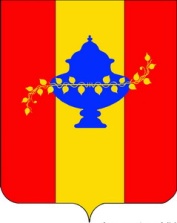 Управление образования администрации Никольского района Пензенской областиП Р И К А Зг. Никольск 18.10.2020                                                                                                          № 75Об утверждении муниципальных показателей
анализа муниципальных управленческих механизмов по направлению
«Мониторинг качества дополнительного профессионального образования
педагогических работников»В целях организации своевременной и качественной работы по внедрению механизмов оценки качества образования и совершенствованию муниципальной системы оценки качества образования в Никольском районе Пензенской области, в соответствии с приказом от 13.10.2020 № 70 «Об утверждении Концепции муниципальной системы  оценки качества образования», руководствуясь решением Собрания представителей Никольского района Пензенской области от 12.08.2013 № 204-28/3 «Об утверждении Положения об Управлении образования администрации Никольского района Пензенской области»,                                                           п р и к а з ы в а ю:Утвердить прилагаемые муниципальные показатели анализа муниципальных управленческих механизмов по направлению «Мониторинг качества дополнительного профессионального образования педагогических работников» (Приложение 1).Утвердить описание методов сбора информации для организации мониторинга муниципальных управленческих механизмов по направлению «Мониторинг качества дополнительного профессионального образования педагогических  работников  (Приложение 2.)Контроль за исполнением настоящего приказа оставляю за собой.И.о начальника 
Управления образования 
                                       Н.П. Кутькова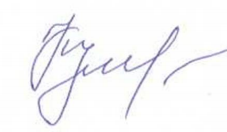 Утверждено приказом Управления  образования администрации Никольского района  № 75 от 18.10.2020Приложение 1.Муниципальные показатели анализа муниципальных управленческих
механизмов по направлению«Мониторинг качества дополнительного профессионального образования
педагогических работников»Приложение 2.Описание методов сбора информации для организации мониторинга
муниципальных управленческих механизмов по направлению 
«Мониторинг качества дополнительного профессионального образования педагогических работников»Федеральным законом «Об образовании в Российской Федерации» от 29.12.2012 №273- ФЗ (с изменениями);Постановлением Правительства РФ от 05.08.2013	№662 «Об осуществлениимониторинга системы образования»;Федеральным законом от 21.07.14 № 256-ФЗ «О внесении изменений в отдельные законодательные акты Российской Федерации по вопросам проведения независимой системы оценки качества оказания услуг в сфере культуры, социального обслуживания, охраны здоровья и образования»;Приказом Минобрнауки России от 27 января 2017 г. № 69 «О проведении мониторинга качества образования»;Приказом Министерства образования и науки Российской Федерации от 15.01.2014 №14 «Об утверждении показателей мониторинга системы образования»;Приказом Минобрнауки России от 22.09.2017 № 955 «Об утверждении показателей мониторинга системы образования»,Приказом Минобрнауки России от 11.06.2014 №657 «Об утверждении методики расчета показателей мониторинга системы образования»;Приказом Министерства образования и науки Российской Федерации от 14 июня2013 г. №	462 «Об утверждении Порядка проведения само обследованияобразовательной организацией» (с изменениями).Цель - сбор информации для организации мониторинга муниципальных управленческих механизмов по направлению «Мониторинг качества дополнительного профессионального образования педагогических работников»Методы сбора информации:информация об участии в конкурсах профессионального мастерства собирается путем анализа сведений, представленных в отчетах о само обследовании, публичных отчетах организаций, путем анкетирования педагогических и руководящих работников, а также путем анализа информации, внесенной образовательными организациями в таблицы модуля «Мониторинг» региональной информационной системы «Электронная система образования Пензенской области».№ п/пКритерии мониторингаИндикативные показатели мониторингаЕдиница измерения, баллы1.Организация диагностики профессиональн ых дефицитов педагогов1. Наличие системы диагностики профессиональных дефицитов педагогов в образовательной организациида- 1, нет - 01.Организация диагностики профессиональн ых дефицитов педагогов2. Положительная динамика доли педагогических работников с первой и высшей квалификационной категориейда- 1, нет - 01.Организация диагностики профессиональн ых дефицитов педагогов3. Наличие системы мониторинга удовлетворенности педагогов методическим сопровождениемда- 1, нет - 02.Организация диагностики профессиональн ого выгорания1.Наличие системы диагностики профессионального выгорания педагогов в образовательной организациида- 1, нет - 02.Организация диагностики профессиональн ого выгорания2.Наличие педагогов, включенных в состав экспертных советов Пензенской области.да- 1, нет - 02.Организация диагностики профессиональн ого выгорания3. Доля руководителей и педагогических руководителей, прошедших курсы повышения квалификации и (или) переподготовкудо 29 % - 0 баллов;свыше 10% -1 балл3.Участие в конкурсах профессиональн ого мастерства1. Доля педагогических работников, принявших участие в конкурсах профессионального мастерства различного уровнядо 10 % - 0 баллов;свыше 10% -1 балл3.Участие в конкурсах профессиональн ого мастерства2. Наличие педагогов в возрасте до 35 лет, участвующих в муниципальных и/или региональных конкурсах профессионального мастерства.да- 1, нет - 0